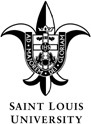 Staff Formal Grievance FormDate:      Name:      		Banner ID:      Department:      		Position:      Employee Work Phone:      		Employee E-mail:      Work Address:      		Supervisor Name:      		Supervisor Phone:      EMPLOYEE SECTION Informal Grievance     Date employee filed informal grievance with supervisor:           Date employee and supervisor met to discuss informal grievance:           Results of informal grievance process:      Formal GrievanceDescribe in detail the reason for grievance, include date(s), time(s), place(s):Name of any other person(s) directly involved in the complaint, if applicable:Name of witness(es), if applicable:List documentation submitted relevant to the complaint (eg: performance management improvement form, e-mails, reports, policy):Action requested to resolve the issue:Employee signature: __________________________________  Date of filing: ______________DEPARTMENT HEAD SECTIONDepartment head action/decision or alternative resolution (returned to employee within five working days): 
Department head signature: __________________________________ Date: ________________Employee statement: I am satisfied with the action/decision made by the department head I am not satisfied with the action/decision made by the department headComments: (If not satisfied, complete and send comments to the appropriate dean or administrative equivalent within five working days)DEAN OR ADMINISTRATIVE EQUIVALENT SECTIONDean or administrative equivalent action/decision or alternative resolution: (returned to employee within ten working days)Dean or administrative equivalent signature: ________________________ Date: ____________Employee statement: I am satisfied with the action/decision made by the department head I am not satisfied with the action/decision made by the department headComments: (If not satisfied, complete and send comments to the your vice president within five working days)VICE PRESIDENT SECTION:Vice President action/decision or alternative resolution: (returned to employee within ten working days)   The vice president’s decision is final and concludes the grievance process.Vice President signature: ____________________________________ Date: ________________Note: Time frames mentioned above may be extended for good cause.  See policy for details.